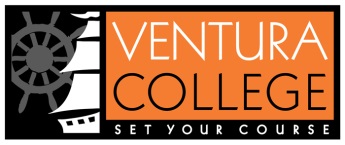 AnnouncementsRegistration Calendar:Returning students to begin registering in April 22Open registration April 29Chancellor’s Forum- on April 23 from 2-3 pm in Guthrie HallStarfish (Faculty Early Alert System) and CourseLeaf (Curriculum repository) training will be available during Fall Flex days.